Dear Sirs,I am pleased to nominate International Institute of Seismology and Earthquake Engineering  (IISEE), Japan for the UNISDR SASAKAWA Award 2015.For your information my details as nominated are given below:Nominator’s name		   : 	Dr. Anand Swarup AryaAddress                                         : 	L-802, Design Arch, e-Homes, Sector-5, Vaishali, Ghaziabad 201010, India E-mail				   :	 asarun3155@gmail.comPresent position                          :	Professor Amritus of Earthquake Engineering, IIT Roorkee, India and Member, Bihar State Disaster Management Authority,with Status of Minister of State, Government of Bihar, India Previous posts and functions	:	Professor and Head of Earthquake Engineering and Pro-Vice Chancellor of the University of Roorkee India and National Seismic Advisor, Ministry of Home Affairs, Government of India on Yours truly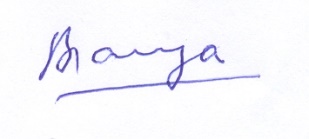 Prof. Anand Swarup Arya(1997 Award Laureate)To,United Nations Office for Disaster Risk ReductionCC:  wcdrr2015_sasakawa@un.org